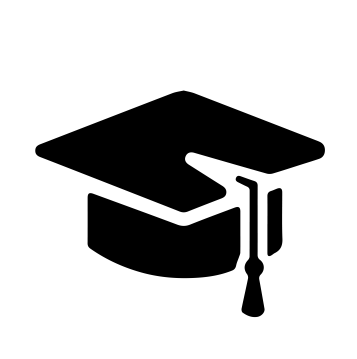 Всероссийский информационно – образовательный портал «Магистр»Веб – адрес сайта: https://magistr-r.ru/СМИ Серия ЭЛ № ФС 77 – 75609 от 19.04.2019г.(РОСКОМНАДЗОР, г. Москва)МОП СФО Сетевое издание «Магистр»ИНН 4205277233 ОГРН 1134205025349Председатель оргкомитета: Ирина Фёдоровна К.ТЛФ. 8-923-606-29-50Е -mail: metodmagistr@mail.ruИОР «Магистр»: Елена Владимировна В.Е -mail: magistr-centr@mail.ruГлавный редактор: Александр Сергеевич В.Е-mail: magistr-centr@magistr-r.ruИтогиПриказ №002 от 25.02.2023г.Викторина «Занимательная математика»Викторина «Финансовая грамотность»Викторина «Знатоки мультфильмов»Викторина «Я знаю ПДД»Викторина «Россия – Родина моя»Викторина «Музыкальная шкатулка»Викторина «Умники и Умницы»Викторина «Опыты и эксперименты»«Всероссийская олимпиада по окружающему миру 1 класс»Уважаемые участники, если по каким – либо причинам вы не получили электронные свидетельства в установленный срок (4 дня с момента регистрации), просьба обратиться для выяснения обстоятельств по электронной почте: metodmagistr@mail.ru№Населенный пункт, область, город.УчастникСтепень/ результат1МКДОУ Д/С №13 «ИСКОРКА», г.  Людиново, Сочеева Ольга СергеевнаСилакова Олеся Дмитриевна, Борисова София СергеевнаI№Населенный пункт, область, город.УчастникСтепень/ результат1МКДОУ Д/С №13 «ИСКОРКА», г.  Людиново, Сочеева Ольга СергеевнаНикишкин Павел Эдуардович, Луковникова Алёна ВалерьевнаI№Населенный пункт, область, город.УчастникСтепень/ результат1СП ДОД ЦДТ ГБОУ СОШ пос. Кинельский, Колосова Владислава ВладимировнаЛевченко Алина МаксимовнаI№Населенный пункт, область, город.УчастникСтепень/ результат1МБДОУ детский сад №2, Свердловская область , город РевдаГоринова Злата, Опарина Светлана ВалентиновнаI№Населенный пункт, область, город.УчастникСтепень/ результат1МБДОУ «Сакмарский детский сад «Улыбка», Оренбургская область, Сакмарский  район, с. СакмараБайгулов Марсель Русланович, Назаренко А.А.I№Населенный пункт, область, город.УчастникСтепень/ результат1МАОУ ДО Дворец творчества детей и молодёжи, Г. Томск, Алымова Елена ГеоргиевнаРубцова Любовь АлексеевнаАникина Екатерина, подготовительный классБутенко Варвара, подготовительный классГолубин Серафим, подготовительный классДубова Марина, подготовительный классМаркова Вера, подготовительный классМасленникова Кира, подготовительный класс8 Назаркина Юлия, подготовительный классРасторгуева Александра, подготовительный кл.Рыжова Милада, подготовительный классЧаринцева Ева, подготовительный классШахова Екатерина, подготовительный классЗубрилина Анфиса, подготовительный классМасленникова Тамара, подготовительный классI№Населенный пункт, область, город.УчастникСтепень/ результат1МАДОУ д/с №72, г. Новосибирск, Горбоносова Анастасия СергеевнаНаумова ДоминикаI№Населенный пункт, область, город.УчастникСтепень/ результат1МАДОУ д/с №72, г. Новосибирск, Огнева Ирина ВикторовнаЛарионова МиленаI№Населенный пункт, область, город.УчастникСтепень/ результат1МАОУ СОШ №1 -  "ШКОЛА СКОЛКОВО-ТАМБОВ"Познахирина Ольга Ивановна, Протасова София ОлеговнаI